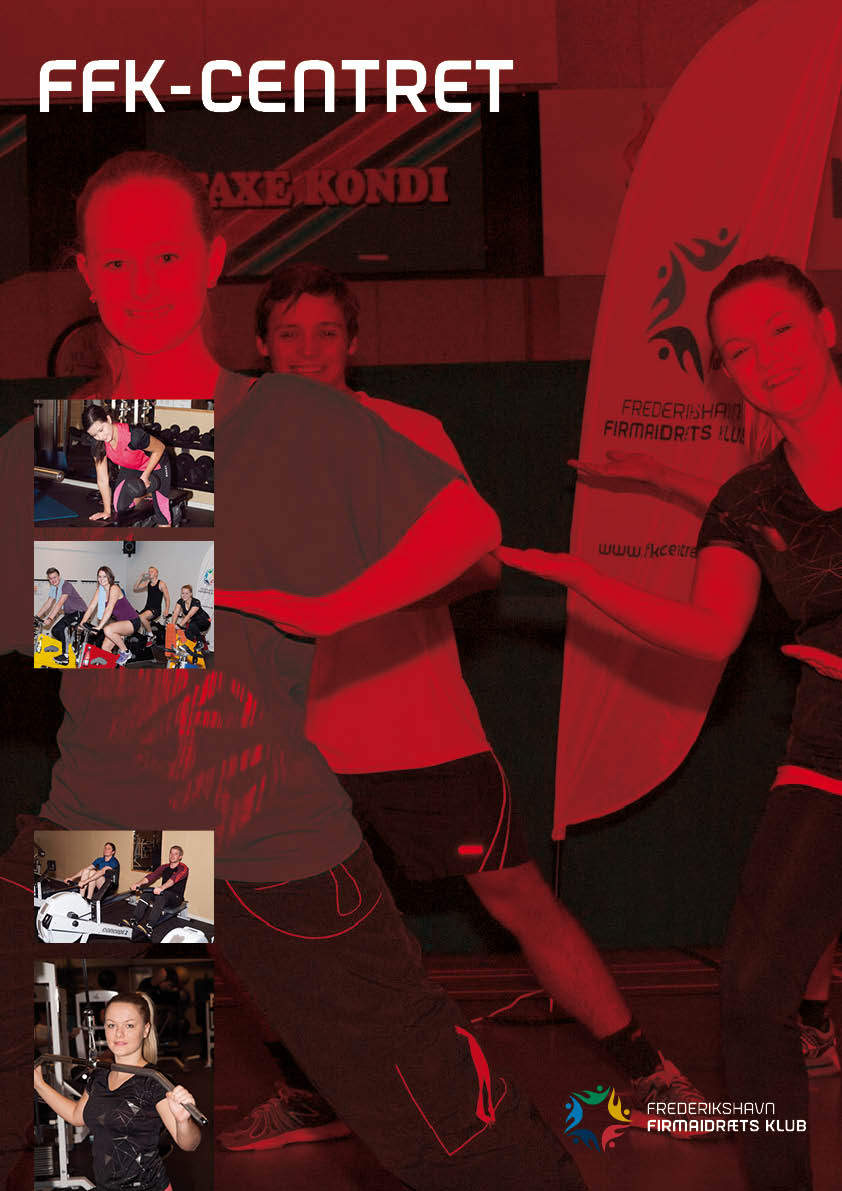 Dag og tidAktivitetInstruktørStedMandag05.30-22.00MotionscenterHal 2 / motionsrum16.45-18.00MBLAnita OlssonHal 2 / lille hal 17.00-18.00Body BikeMorten MehlHal 2/Body Bike.17.00-18.00LøbKontor@ffkcentret.dkP-Pladsen18.00-20.30MotionsbadmintonKontor@ffkcentret.dkHal 118.45-19.45Body BikeBo PedersenHal 2 / Body bike19.00-22.00PræmiewhistTage PedersenCafeteriet19.30-20.20Cross Fitness Morten OlsenHal 2/lille hal Tirsdag05.30-22.00MotionscenterHal 2 / motionsrum17.00-18.00YogaPetra SkovholmLille dansesal17.00-18.00Body BikeHenrik HolmbergHal 2 / Body Bike17.00 -20.30MotionsbadmintonStarter i uge 36Hal 1Onsdag05.30-22.00MotionscenterHal 2 / motionsrum09.00-10.00Body BikeMarianne Schmidt Hal 2 / Body bike10.00-11.30Skumtennis NYT opstart 25. oktoberFinn Ligaard Hal 116.30-18.00Klatring(familie)Jannik GrumstrupHal 1/ Klatrevæg16.45-18.00MBLAnita OlssonHal 2 / lille hal 17.00-18.00Body BikeHenrik Holmberg/Morten MehlHal 2/Body Bike17.00 -19.00Løbkontor@ffkcentret.dkP-Pladsen20.00-21.00Motionsbadmintonkontor@ffkcentret.dkHal 118.00-19.15Body Fit Helle JohansenHal 2 19.30-20.30Cross Fitness Morten OlsenHal 2/lille hal Torsdag05.30-22.00MotionscenterHal 2 / motionsrum16.30-18.00Skumtennis NYT opstart 26. oktoberFinn LigaardHal 116.45-17.45Body BikeMarianne SchmidtHal 2/Body Bike18.00-19.00Body BikeBo PedersenHal 2 / Body bike19.30-21.00Motionsbadmintonkontor@ffkcentret.dkHal 1Fredag05.30-20.00MotionscenterHal 2 / motionsrumLørdag05.30-20.00MotionscenterHal 2 / motionsrumSøndag05.30-20.00MotionscenterHal 2 / motionsrum09.30-10.45Body BikeBjarne PedersenHal 2/Body Bike 16.00-17.15Body FitHelle JohansenHal 2/lille hal